SKRIPSIDiajukan Sebagai Salah Satu Syarat Untuk Memperoleh Gelar Sarjana Hukum (S.H)Pada Jurusan Ilmu Hukum Fakultas Syari’ah Dan HukumUniversitas Islam Negeri Sunan Gunung Djati BandungOleh :Miftahul Hadi KuswantoNIM 1143050094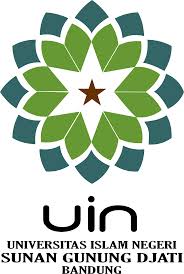 BANDUNG2019 M / 1441 HAKIBAT HUKUM HILANGNYA OBJEK JAMINAN FIDUSIA KARENA KELALAIAN DEBITUR DALAM PERJANJIAN PEMBIAYAAN KONSUMEN PADA TRANSAKSI SECARA E-COMMERCE DIDASARKAN PADA UNDANG-UNDANG NOMOR 42 TAHUN 1999 TENTANG JAMINAN FIDUSIA  